МИНИСТЕРСТВО ОБРАЗОВАНИЯ И НАУКИ КРАСНОДАРСКОГО КРАЯгосударственное бюджетное профессиональное образовательное учреждение Краснодарского края«Краснодарский технический колледж»(ГБПОУ КК КТК)Единый всекубанский классный час«В единстве наша сила»                                                                                                      Подготовила:                                                                          Аветисова С.О., преподаватель                                                                           английского языка, к.ф.н.                    2015“Человек, ненавидящий другой народ, не любит и свой собственный”Н.А. ДобролюбовОсновной идеей классного часа является формирование и развитие чувства патриотизма у обучающихся, личной причастности к сохранению мира на основе принятия ценностей многонационального российского общества, уважения традиций малой родины, других национальностей, конфессий и мировоззрений. Цель:формирование гражданско-патриотических и духовно-нравственных качеств личности обучающихся, основанных на государственных и общечеловеческих ценностях;способствовать осознанию личной причастности к сохранению мира;Задачи:формирование у обучающихся принятия и уважения многообразия культур и народов мира; представления о равенстве и независимости народов и государств мира;формирование системы социальных ориентиров, которая позволит обучающимся осуществлять осознанный нравственный выбор;воспитание ответственного отношения к сохранению мира на планете.Структура классного часа «В единстве наша сила» включает 4 тематических блока: Блок № 1 «Современная Россия: безопасность в глобальном мире»Блок № 2 «Великая Россия, Великая Победа»Блок № 3 «Присоединение Крыма к Российской Федерации»Блок № 4 «Многонациональный край: столетия сотрудничества и мира»«Современная Россия: безопасность в глобальном мире».Россия – многонациональное государство. Оно включает в себя более 100 различных народов Какие народы в составе Российской федерации вы знаете? Россия находилась, да и находится до сих пор, на стыке двух великих цивилизаций, называемых Востоком и Западом. На протяжении своей многовековой истории, Россия служила одним из важнейших мостов между западной и восточной цивилизациями. Русский народ, в современном своем виде, формировался на протяжении нескольких столетий на базе славянских племен, занимавших в древности огромную территорию Восточной Европы. В формировании русского народа приняло участие большое количество различных, в том числе и неславянских народов. Все это свидетельствует о поражающей жизнеспособности славянских народов, которая и определила своеобразие славянского мировоззрения – гораздо более оптимистического, чем на Западе и на Востоке; гораздо более восприимчивого к влияниям и в то же время способного переосмыслить и своеобычно усвоить любое из них.Таким образом, получается, что многонациональность нашей страны определялась уже в самом начале её зарождения.  В настоящее время существует много угроз мирному проживанию людей на планете, например:Проблема международного терроризма.Россия одним из первых государств в мире заявила о необходимости противостояния этой угрозе. В 1990-годы на Кавказе. В настоящее время страх, угрозы, которые являются питательной почвой терроризма стали повседневностью в Украине. Россия, следуя нормам международного права защищает наших братьев.Экологические проблемы.Современное человечество разрушает свое биологическое окружение, среду обитания. В нашей стране работают тысячи людей над расчисткой рек, озер, лесов, полей. Необходимо организовать конкретные коллективные дела, которые помогут улучшить экологическую ситуацию в своей станице, городе, крае.Информационное противостояние.В современном мире информационное пространство, не смотря на кажущуюся свободу, оказывает на каждого человека серьезное давление. Наряду с позитивными ценностями мы сталкиваемся с разрушительным воздействием антиценностей. Вклад каждого из нас в распространение ценностей семьи, дружбы, любви позволит выжить всему человечеству.Необходимо показать обучающимся важность противостояния угрозам современного мира и роли России, малой родины, своего личного вклада в решении глобальных проблем современности. «Великая Россия, Великая Победа».  Россия играла ведущую  роль   как государство, политикой которого было мирное существование. У сильного, умного, мощного народа всегда были недоброжелатели. Несмотря на противодействие наша Родина в прошлом неоднократно решала мировые проблемы. Самой яркой победой прошлого столетия является победа над человеконенавистнической идеологией и государством – фашистской Германией, это было решение глобальной проблемы в прошлом. В этом году вся страна и все прогрессивное человечество празднует 70-летие Великой победы. Насколько значим юбилей для всего мира, каким бы он был, если бы не подвиг нашего великого народа и каждого гражданина нашей страны в те суровые годы. «Присоединение Крыма к Российской Федерации».  В сердце, в сознании людей Крым всегда был и остаётся неотъемлемой частью России, в Крыму буквально все пронизано общей историей и гордостью. Перед тем как подробнее рассмотреть события начала 2014 года и понять причины присоединения Крыма к России, стоит совершить экскурсию в прошлое и узнать, как связана история полуострова и России. Присоединение Крыма к России 1783 году. В июле 1774 года закончилась война России с Османской империей. По итогам к победившим отошли ряд причерноморских городов, и они получили право иметь торговые и военные корабли в Черном море. На Крымском полуострове появилось независимое государство. Уже в 1774 году стало понятно, что присоединение к России Крыма - это, как говорится, вопрос времени. Но разрешился он уже не военным, а политическим путем. С помощью России к власти в Крыму пришел хан Шагин-Гирей, а предыдущий правитель со своими сторонниками вынужден был бежать в Турцию. Присоединение Крыма к России 1783 года было закреплено манифестом императрицы Екатерины II 8 апреля. С тех пор история полуострова неразрывно связана с Россией. Краткая история Крыма с 1921 по 1954 год. Крым после присоединения к России в 1783 году стал кардинально меняться, развивалась инфраструктура и производство, сменился национальный состав населения. Когда большевики пришли к власти и закончилась Гражданская война, была создана Крымская АССР. В начале XX века на полуострове проживали: русские, которые составляли почти половину населения (49,6 %), крымские татары (19,4%), украинцы (13,7%), евреи (5,8%), немцы (4,5%) и другие национальности (7%). В годы Великой Отечественной войны в Крыму шли ожесточенные бои, долгая оккупация неузнаваемо изменила облик полуострова и характер его жителей. Весной 1944 года началась операция по освобождению Крыма от захватчиков. В 1944-1946 годах крымские татары были депортированы с полуострова за поддержку фашистской Германии, была образована Крымская область в составе России. В ноябре 2013 года в столице Украины начались акции протеста. Президент страны В. Янукович откладывал подписание договора об ассоциации с Евросоюзом. Это и послужило поводом для выхода людей на улицы. Начавшаяся со студенческого митинга акция переросла в мощное движение. Десятки тысяч людей организовали палаточный городок в центре Киева, начали занимать административные здания, жечь шины. Постепенно мирный митинг превратился в жесткое противостояние между демонстрантами и милицией. Появились первые жертвы с обеих сторон. Одновременно в западных областях Украины начались акции против существующей власти, назначались свои руководители городских и областных советов, рушились памятники Советского режима. Государственный переворот на Украине. В феврале 2014 года акция в Киеве, которая стала называться «Евромайдан», достигла своего пика. Неизвестными снайперами были убиты десятки протестующих и правоохранителей. Оппозиция и лидеры протестного движения совершили переворот, президент Янукович с семьей бежал из страны. К власти пришли прозападные лидеры, агрессивно настроенные против русских, России, Советского Союза. Незаконные вооруженные формирования начали перемещаться из Киева в регионы. На юго-востоке страны начались ответные массовые акции против нового режима. Крым: от демонстраций к референдуму. Кризис украинской власти в феврале 2014 года привел Крым к необходимости определить свою дальнейшую судьбу. Принятие новой власти на Украине означало разрыв исторической, культурной, социальной связи полуострова с Россией. Совершившие переворот в Киеве силы недвусмысленно враждебно и агрессивно высказывались о русских, в том числе проживающих в Крыму. В Севастополе, Симферополе, Керчи и других городах начались протесты против новой власти в Киеве, угнетения русского языка, навязывания своей истории, приезда вооруженных агрессивных сторонников Евромайдана, разрушения памятников советского времени. Надо, однако, сказать, что часть населения Крыма поддерживала пришедших к власти лидеров и в целом акцию в центре столицы Украины. В основном согласие с новой властью выразили крымские татары. Защищая свои ценности, культуру, быт и безопасность жители Крыма объявили о желании провести референдум, на котором определить волю большинства граждан полуострова: остаться под властью Украины или присоединиться к России.Подготовка, реализация и итоги референдума 2014 года. Дата проведения референдума о судьбе Крыма была назначена на 25 мая. Пока на полуострове проводилась активная подготовка, на Украине, США и странах Европы обсуждался вопрос незаконности такого референдума, заранее говорили о непризнании его результатов. Позднее на фоне разрастающегося кризиса на Украине дата голосования была перенесена уже на 16 марта. Народ в Крыму продемонстрировал большую активность и явку, превысившую 80% населения. Крымчане осознавали судьбоносность референдума. Это была еще не дата присоединения Крыма к России, но сейчас именно день 16 марта предлагается сделать праздничным днем на полуострове.Уже 17 марта были подведены итоги. Население Крыма проголосовало за объединение с Россией. А 21 марта был одобрен и подписан закон, по которому официально состоялось присоединение Крыма и Севастополя к России.Надо сказать, что Украина отказала руководству Автономной Республики в создании условий для волеизъявления народа. И, благодаря присутствию российского военного контингента, который имел право находиться на полуострове, присоединение Крыма к России произошло мирным путем. Вопросы законности отсоединения Крыма от Украины. Украина и ее союзники сразу заявили о незаконных действиях правительства Крыма и России. Результаты референдума и сам факт его проведения, по мнению лидеров многих стран, являются незаконными. Страны Евросоюза и США не признали присоединение Крыма к России и продолжают утверждать, что полуостров находится под оккупацией. В то же время они поддержали неконституционный переворот в Киеве, и, более того, представители Соединенных Штатов и стран Европы встречались с активистами Евромайдана и даже консультировали его лидеров. Объявление о референдуме в Крыму было принято законным правительством автономной республики. Явка на участки для голосования показала заинтересованность населения в решении вопроса дальнейшей жизни полуострова в условиях нарастающего кризиса на Украине и мире. Абсолютное большинство, превышающее 90% проголосовавших, высказалось за присоединение Крыма к России. Международное право подразумевает возможность народа, проживающего на определенной территории, самостоятельно решать свою судьбу. И население Крыма это сделало. Автономия республики в составе Украины позволяла правительству объявить о референдуме, и так и случилось. Первые месяцы после референдума Переходный период трудно дается жителям полуострова. Присоединение Крыма к России 2014 года - несомненно, важнейшее историческое событие в жизни всей страны.Отношения с братским украинским народом всегда были и будут ключевыми для России, и самым важным всегда было и остается сохранение мира.«Многонациональный край: столетия сотрудничества и мира». Наш родной край на протяжении тысячелетий был ареной взаимодействия народов, религий, цивилизаций. Богата история нашего региона фактами сотрудничества и дружбы. В ходе любого противостояния в регионе не прекращались торговые, дружеские связи между формально враждовавшими народами.Иностранное вмешательство неоднократно приводило к кровопролитию на нашей родине, международные конфликты разрушали жизни, судьбы. Когда Кубань восстанавливалась после внешнего вмешательства, межнациональные отношения гармонизировались.Общая ненависть к фашистам объединяла народы Кубани в Великой Отечественной войне. На Кубани шли не только кровопролитные фронтовые бои на «Голубой линии» но активно действовали партизанские отряды. Все от детей до глубоких стариков участвовали в борьбе против нацистов. В истории есть разные страницы, мы должны знать их все, чтобы понимать, что происходит в мире и нашем крае сейчас. Беспримерное сотрудничество, дружба между народами всегда были основой крепкого мира и процветания в нашей стране. Нужно акцентировать внимание на многонациональном составе класса, района, города, на праздниках и обычаях, традициях, которые учащиеся знают и чтут, как залог мирного проживания многих народов на многонациональной Кубани.Нация, национальность, национализм.Для того чтобы понять причину межнациональных разногласий, нужно определить значение таких понятий, как “нация”, “национальность” и “национализм”. Именно большое количество существующих наций (народов, народностей, этносов, этнических общин) и определяет данную проблему.НАЦИЯ– (от лат. natio — племя, народ), историческая общность людей, складывающаяся в процессе формирования общности их территории, экономических связей, литературного языка, этнических особенностей культуры и характера. Складывается из различных племен и народностей.Что такое национальность и как ее определить?НАЦИОНАЛЬНОСТЬ – принадлежность к той или иной нации – не определяется местом рождения. Если место рождения человека по каким-то обстоятельствам пришлось за границами его страны, это не означает, что он принимает национальность той страны, в которой родился.Человек принадлежит к той национальности, к которой принадлежат его родители. Можно перенять другую религию, поменять веру, но национальность – раз и навсегда. Причем лозунгом всего мира на протяжении многих лет является утверждение, что своей национальности НЕЛЬЗЯ стесняться и считать её недостатком.Со смешанными семьями труднее. В любом случае национальность по смешению кровей узнать невозможно. Как ни странно, в таких ситуациях большое значение имеет собственное убеждение человека – кем он себя считает, если имеет “разных” родителей.Важным фактом является то, что в паспорте убрали графу “Национальность”.В 2000 году Государственная Дума приняла новый образец паспортов, на который нужно было срочно поменять свой паспорт старого образца. Кроме того, что паспорта могли получить 14-летние граждане нашей страны, в этом документе было еще одно новшество, точнее, отсутствие графы “национальность”. Такой шаг российского государства в наше время является актуальным и понятным каждому человеку, хотя бы раз сталкивающимся с проявлением национальной дискриминации. Наличие этой графы в документе придавало особую значимость национальной принадлежности, и лишний раз заостряло внимание граждан на этой больной теме. Народности имеют отличия друг от друга, причем эти отличия или сразу бросаются в глаза, или незначительны и на первый взгляд незаметны. Принадлежность к определенному народу, а также осознание этого, создает у человека чувство особенности, которое нередко путается с другим чувством – привилегированности, и часто перетекает в НАЦИОНАЛИЗМ.НАЦИОНАЛИЗМ – идеология и политика, исходящая из идей национального превосходства и противопоставления своей нации другим. Не зря очень многие мыслители всех времен и до сих пор часто рассуждают об этой проблеме и всегда сходятся в одном:“Национализм может быть огромным. Но великим – никогда”.                                                                                        Станислав Ежи ЛецНационализм проявляется в двух видах: так называемый, бытовой и международный.Бытовой национализм — это его более легкая (но немаловажная) форма, когда межнациональные конфликты не переходят в войны. Это в основном, события, основанные на ущемлении национального достоинства в повседневной жизни.Сюда можно отнести факты, нигде не зафиксированные официально: конфликты между небольшими группами людей, употребление резких “ярлыков”, затрагивающих национальные чувства, проявление неприязни в общении, частные столкновения и т.д.Большую проблему представляет собой международный национализм – войны и другие конфликты, имеющие государственное или мировое значение. Это проявление национализма оказывает влияние на жизнь не только народов, но и отдельных стран.Противоречия и конфликты имеют место и между различными народами Северного Кавказа в составе Российской Федерации. Экономические и территориальные противоречия между Чечней и Дагестаном, Чечней и казаками, Ингушетией и Северной Осетией, Осетией и Грузией, лезгинами и Азербайджаном, Абхазией и Грузией и т.д. и делают невозможным в перспективе формирование какого-нибудь единого политического или иного государственного образования народов Северного Кавказа вне России и вопреки воле России. При таком раскладе “кавказская война” может обернуться войной не только и не столько против “общего врага” в лице “Российской империи”, сколько войной всех против всех. Как показали осетино-ингушский конфликт и в еще большей степени абхазо-грузинская война, в создавшихся условиях попытки решения проблем вооруженным путем не только обречены на неудачу, но и порождают множество еще более сложных узлов неразрешимых проблем и чреваты тяжелейшими последствиями для всех конфликтующих сторон.Проблема национализма затрагивает многих людей и, соответственно, народов. Её пытаются решить на протяжении долгих лет, но, на мой взгляд, эта задача будет существовать еще очень долго, до тех пор, пока на Земле не останется только одна национальность.Но в любом случае, даже если эта проблема исчезнет, решится, люди найдут другой повод для вражды друг с другом: “Когда у оппонента кончаются аргументы, он начинает уточнять национальность”.Есть, конечно, категория людей, относящихся терпимо к другим народностям, не считающих их чужими. Но число националистов часто перевешивает их.Патриотизм и национализм: как различитьЧто такое патриотизм?ПАТРИОТИЗМ – преданность и любовь к своему отечеству, к своему народу.ПАТРИОТИЗМ (от греч. patriotes — соотечественник, patris — родина) – любовь к Родине; привязанность к месту своего рождения, месту жительства.Обратите внимание: в этом определении нет никакого намека на дискриминацию других народов, ущемление чьих-то прав. Тем более, ненависть к другому народу не означает, что этот человек является патриотом.Патриотизм переходит в шовинизм, когда человек не имеет возможности помогать своей стране и стремится угнетать другую.ШОВИНИЗМ – крайний национализм, проповедующий национальную и расовую исключительность и разжигающий национальную вражду и ненависть. Чаще всего это происходит не между суверенными государствами, а путем ущемления прав и достоинств нации, проживающей рядом, в России.Понятие толерантности.А теперь давайте поговорим о толерантности. Вам знакомо это слово? Понятие толерантности многолико. В качестве особого аспекта оно присутствует при анализе различных сторон деятельности человека и развития общества. Данное понятие имеет свои смысловые оттенки в разных языках. Для того чтобы понять, применимо ли это понятие к данной ситуации, необходимо хотя бы вкратце знать значение этого слова.Перевод слова “толерантность” с разных языковМы с вами разобрались, что такое толерантность, давайте же теперь попытаемся сами дать определение этому понятию.ТОЛЕРАНТНОСТЬ – способность к признанию или практическое признание и уважение убеждений и действий других людей.Впрочем, существует мнение, что понятие “толерантность” – не просто признание и уважение убеждений и действий других людей, но признание и уважение самих “других людей”, которые отличаются от нас. В “других” признаются (должны признаваться) и отдельные индивидуумы, и личности в качестве представителей этнических групп, к которым они принадлежат.Как вы видите, это понятие очень сложно, и мы можем дать множество его определений, в зависимости от того, что каждый из нас считает наиболее важным. Существует ряд социальных показателей, которые выделяют психологи, и по наличию или отсутствию которых мы можем оценить ситуацию в обществе. 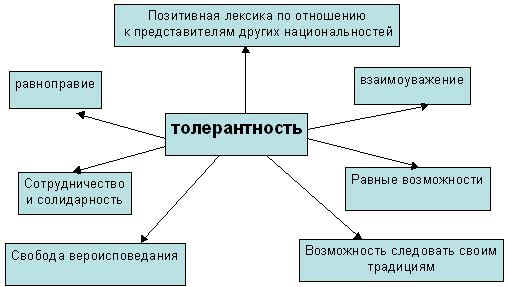 ЗаключениеНациональность определяется не местом рождения, а национальностью родителей. Каждая нация уникальна в своем роде и имеет право на самоопределение.Своей национальной принадлежностью нужно гордиться, национальные вопросы должны решаться законным путем с помощью переговоров; шовинизм, как форма национализма, ни разу не привел к улучшению жизни граждан, а почти всегда приводил к конфликтам; компромисс – самый эффективный способ решения национальных проблем; каждый человек в отдельности, который является националистом, несет ответственность за разгоревшуюся вражду. Сегодня мы попытались разобраться в очень сложной и серьезной проблеме, весьма актуальной в нашей стране, проблеме межнациональных отношений. Она касается всех вместе и каждого в отдельности. Мы имеем разные национальности и исповедуем разную религию, но при всем этом, живем в одном многонациональном государстве, и отношения между его жителями зависят от каждого из нас. Приглядитесь, друг к другу внимательнее: я уверена, что вы найдете много общего, и подумайте на досуге о том, как вы относитесь к другим людям. Может быть, в вашем поведении тоже стоит кое-что изменить.Список литературы1.70 лет Великой Победы: орден "Победа" : кавалеры ордена "Победа": кто награжден, за что вручалась награда // Вестник образования России. - 2015. - № 8. - С. 62-65.2.Агапова, И. А. Краеведение как основа воспитательной деятельности образовательного учреждения к 70-летию Победы в Великой Отечественной войне 1941-1945 гг. / И. А. Агапова // Методист (прил. Мастер-класс). - 2015. - № 5. - С. 27-32.3.Алексеев, С. Л. Великая Отечественная война в материалах Президентской библиотеки / С. Л. Алексеев // Школьная библиотека: сегодня и завтра. - 2015. - № 6. - С. 53-60.4.Андреева, Г. А. Исследовательский проект "Я помню, я горжусь" / Г. А. Андреева // Библиотека школы. - 2015. - № 3. - С. 19-29.Интернет-ресурсы:Блок № 1 «Современная Россия: безопасность в глобальном мире».http://bezopasnost-detej.ru – «Безопасность детей» онлайн энцеклопедияhttp://www.youtube.com/watch?v=uu2SjGKOmlM - Что такое терроризм? Блок № 2 «Великая Россия, Великая Победа».http:// www.pobeda.kkidppo.ru - «Победа деда – моя Победа» - интернет-проект, организованный Министерством образования и науки Краснодарского края совместно с ИРО Краснодарского краяБлок № 3 «Присоединение Крыма к Российской Федерации».http://sevkrimrus.narod.ru/texstes/ksr.htm - Крым-Севастополь-Россия: история, геополитика, будущее.http://adonis-crimea.com.ua/crimea/istorija-kryma.html - история Крымаhttp://www.youtube.com/watch?v=5-kh70bSua4 - Крым и Россия - Мы вместе – промо-роликБлок № 4 «Многонациональный край: столетия сотрудничества и мира».http://900igr.net/prezentatsii/geografija/Natsii-Kubani/Kuban-mnogonatsionalnaja.html - презентации на тему «Кубань многонациональная».http://www.culturemap.ru/?region=120&subtopic=41&id=1326 - Этносы и этнические группы Краснодарского краяязыкПеревод на русский языканглийскийГотовность и способность без протеста воспринимать личность или вещьфранцузскийУважение свободы другого, его образа мысли, поведения, политических и религиозных взглядовкитайскийПроявление великодушия в отношении другихарабскийПрощение, снисхождение, мягкость, сострадание, благосклонность, терпение, расположенность к другимперсидскийТерпение, терпимость, выносливость, готовность к примирению